WI BOS Executive Committee Meeting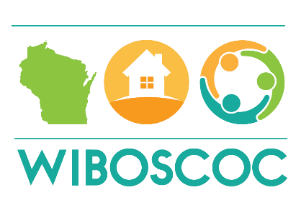 September 19, 2019Via GoTo WebinarMeeting was called to order at 11:13 am by Jeanette PettsMembers Present - Meika Burnikel, Millie Rounsville, Jeanette PettsMembers Excused:  Carrie PoserRenee Greenland has not had contact with any board members for several months.  Board members have reached out and have not received a response.  Members agreed to continue to attempt to reach Renee by calling and sending her a certified letter to her address on record.Closed SessionMotion to go into closed session made by Meika BurnikelSecond by Millie RounsvilleNo further discussionAll in favorMotion carriesResume open session with no action taken in closed sessionMotion to resume open session made by Millie RounsvillieSecond by Meika Burnikel No further discussionAll in favor Motion carriesMembers discussed audit costs, budget and match.  Jeanette indicated that Carrie reports we do not have any money in the budget for an audit, it cannot come out of the planning grant, DV RRH grant and SSO-CE grant because we did not plan ahead to have that in the budget. Millie indicated that we need an audit because we now receive over $750,000 in Federal funds.  Members agreed that we need a breakout for the admin money in the 2020 Budget column H, rows 12-14 and for the $302,110 in Column E row 15 to determine what the planning grant is paying for.  Millie will make the request to Carrie for that information in order for the fiscal committee can determine and make a recommendation about membership dues for 2020 to the Board of Directors.Other BusinessMeeting adjourn at 12:02 pm Motion to adjourn meeting made by Millie RounsvilleSecond by Lisa HaenNo further discussionAll in favorMotion carriesRespectfully submitted,Lisa Haen, Secretary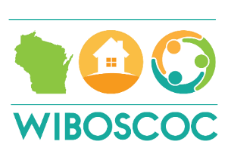 